ПАСПОРТКонтрольно-кассовая техникаКИТ Онлайн-ФКалуга, 2017 г.Содержание1.	Общие указания	42.	Основные сведения об изделии	43.	Основные технические данные	54.	Указания мер безопасности	75.	Комплектность	86.	Маркировка и пломбирование	87.	Условия хранения, транспортировка, гарантии изготовителя	98.	Ввод в эксплуатацию	109.	Проведение пуско-наладочных работ	1010.	Свидетельство об упаковке	1111.	Свидетельство о приёмке	1112.	Утилизация	1113.	Сведения об условиях приобретения устройства	1114.	Сведения о регистрации ККТ в налоговых органах	1215.	Вывод из эксплуатации	1316.	Сведения об активации и закрытии ФН	1417.	Сведения о техническом обслуживании	15Приложение А	16Приложение Б	21Приложение В	26Приложение Г ……………………………………………………………………………….27Приложение Д ………………………………………………………………………………28Общие указания1.1. Перед вводом ККТ «КИТ Онлайн-Ф» (далее по тексту ККТ) в эксплуатацию необходимо внимательно ознакомиться с настоящим паспортом. 1.2. Лица, осуществляющие техническое обслуживание ККТ, должны иметь удостоверение на право технического обслуживания устройства.1.3. Паспорт постоянно находится у пользователя ККТ.1.4. Записи в паспорте производят только чернилами или шариковой ручкой, отчетливо и аккуратно.1.5. При вводе ККТ в эксплуатацию заполняют акт ввода в эксплуатацию и отрывной контрольный талон акта ввода в эксплуатацию. Форма акта ввода устройства в эксплуатацию в соответствии с приложением А. При проведении гарантийного ремонта заполняют талон на проведение гарантийного ремонта. Форма талона на проведение гарантийного ремонта в соответствии с приложением Б.1.6. Перед началом эксплуатации ККТ должно быть зарегистрировано в налоговом органе.1.7. При вводе ККТ в эксплуатацию производится: проверка его работоспособности; пломбирование (в случае вскрытия пломбы организации-изготовителя) и установка пломб изготовителя в количестве 1 шт. Сведения о пломбировании устройства вносят в таблицу В.1 (приложение В). Места пломбирования, места наклейки марок-пломб, маркировка в соответствии с приложением Г.1.8. Сведения об изготовителе ККТ приведены в приложении Д.Основные сведения об изделии2.1. Наименование изделия – контрольно-кассовая техника «КИТ Онлайн-Ф». Заводской номер изделия № ______________________ Дата изготовления “_____” ____________ 20     г. Завод-изготовитель: ООО «КИТ ИНВЕСТ», 249855, Калужская область, Дзержинский район, п. Товарково, ул. Ленина, д. 4А.2.2. В ККТ «КИТ Онлайн-Ф»  устанавливается фискальный накопитель (ФН), который является программно-аппаратным шифровальным (криптографическим) средством защиты фискальных данных и обеспечивающее возможность формирования фискальных признаков, запись фискальных данных в некорректируемом виде (с фискальными признаками), их энергонезависимое долговременное хранение, проверку фискальных признаков, расшифровывание и аутентификацию фискальных документов, подтверждающих факт получения оператором фискальных данных фискальных документов, переданных контрольно-кассовой техникой, направляемых в контрольно-кассовую технику оператором фискальных данных (далее - подтверждение оператора), а также обеспечивающее возможность шифрования фискальных документов в целях обеспечения конфиденциальности информации, передаваемой оператору фискальных данных.2.3. ККТ «КИТ Онлайн-Ф»  производит запись фискальных данных в ФН, формирует фискальные документы с дальнейшей передачей их в налоговые органы через оператора фискальных данных.2.4. ККТ «КИТ Онлайн-Ф» включена в Реестр контрольно-кассовой техники, применяемой на территории Российской Федерации в обязательном порядке всеми организациями и индивидуальными предпринимателями при осуществлении ими наличных денежных расчетов и (или) расчетов с использованием электронных средств платежа в случае продажи товаров, выполнения работ или оказания услуг.2.5. ККТ «КИТ Онлайн-Ф» может применяться организациями и индивидуальными предпринимателями при осуществлении ими расчетов, а также в автоматических устройствах самообслуживания для осуществления расчета с покупателем (клиентом) в автоматическом режиме с применением контрольно-кассовой техники без участия уполномоченного лица организации или индивидуального предпринимателя.Основные технические данныеВ состав ККТ входят следующие основные узлы:Плата блока управления;модуль индикации, предназначенный для осуществления световой индикации в ККТ;модуль коммуникации, обеспечивающий связь устройства по интерфейсу Ethernet;интерфейсный порт USB для подключения к управляющему устройству;Интерфейсный порт RS-232 для подключения к управляющему устройству.3.1. ККТ «КИТ Онлайн-Ф» обеспечивает выполнение следующих функций:осуществляет проверку контрольного числа регистрационного номера контрольно-кассовой техники, обеспечивающего проверку корректности ввода пользователем регистрационного номера в контрольно-кассовую технику; передает команды и данные в фискальный накопитель, установленный внутри корпуса ККТ;обеспечивает формирование фискальных документов в бумажной и/или электронной форме;Обеспечивает возможность отправки кассового чека на электронную почту клиента;исключает возможность формирования кассового чека, содержащего сведения более чем об одном признаке расчета;обеспечивает возможность передачи фискальных документов, сформированных с использованием любого фискального накопителя, включенного в реестр фискальных накопителей, любому оператору фискальных данных сразу после записи фискальных данных в фискальный накопитель, в том числе возможность такой передачи в зашифрованном виде, а также возможность повторной передачи непереданных фискальных документов (по которым не было получено подтверждения оператора);обеспечивает возможность формирования двухмерного штрихового кода (QR-код размером не менее 20 х 20 мм), содержащего в кодированном виде реквизиты проверки кассового чека (дата и время осуществления расчета, порядковый номер фискального документа, признак расчета, сумма расчета, заводской номер фискального накопителя, фискальный признак документа) в отдельной выделенной области кассового чека;принимает от технических средств оператора фискальных данных подтверждение оператора, в том числе в зашифрованном виде;информирует пользователя об отсутствии подтверждения оператора переданного фискального документа в налоговые органы в электронной форме через оператора фискальных данных, а также о неисправностях в работе контрольно-кассовой техники;обеспечивает возможность поиска любого фискального документа, записанного в фискальный накопитель, установленный внутри корпуса контрольно-кассовой техники, по его номеру и его печать на бумажном носителе;исполняет протоколы информационного обмена, в соответствии с правилами, установленными законодательством Российской Федерации;обеспечивает формирование отчета об открытии смены перед началом осуществления расчетов;обеспечивает формирование отчета о закрытии смены при окончании осуществления расчетов;обеспечивает возможность формирования отчета о текущем состоянии расчетов (при открытой и закрытой смене)контролирует продолжительность смены и не допускает формирование кассовых чеков позднее чем через 24 часа с момента формирования отчета об открытии смены.3.2. ККТ «КИТ Онлайн-Ф» позволяет выполнять следующие кассовые операции:Формирование кассовых чеков;Работа с  типами оплаты: «наличными», «электронными», «предоплата», «постоплата», «встречное представление»;Работа с признаками расчета: приход/расход, возврат прихода/расходавыделение (начисление) налогов по установленным налоговым ставкам;аннулирование всего чека или любой его позиции до окончания его полного формирования;формирование отчетов:о регистрации/перерегистрации ККТ;открытия смены;закрытия смены;о текущем состоянии расчетов;о закрытии фискального накопителя;вывод отчетных документов на печать.3.3. ККТ «КИТ Онлайн-Ф» блокируется в следующих случаях:попытке формирования кассовых чеков позднее, чем через 24 часа с момента формирования отчета об открытии смены;некорректности вводимой даты;отсутствия бумаги;обнаружения переполнения, неисправности, отключения или превышении лимита времени функционирования ФН;нарушения последовательности проведения операций, предусмотренных алгоритмом работы ККТ.3.4. Разрядность операционных регистров (десятичных разрядов): 4;3.5. Разрядность денежных регистров: 12;3.6. Количество секций: 16;3.7. Количество кассиров: 30;3.8. ККТ может применяться только с установленным внутри её корпуса активированным фискальным накопителем;3.9. Максимально допустимая разрядность вводимых чисел – 10 десятичных разрядов. Десятичные разряды отделяются от целой части точкой.3.10. Характеристики печатающего устройства:метод печати – прямая термопечать;скорость печати, мм/сек - 250;область печати, мм (точек)  - 72 (576);3.11. Бумага:ширина - 80±1 мм;внешний диаметр бобины, мм – не более 83;внутренний диаметр бобины, мм – не менее 12.3.12. Время непрерывной работы в эксплуатационном режиме – не менее 24 часов в сутки.3.13. Срок службы ККТ – не менее 7 лет.3.14. Электропитание ККТ – через внешний блок питания: 24±5% В, 2,5 А; входное напряжение блока питания от сети ~(220±10%)В, частота (50±20%)Гц.3.15. Потребляемая мощность, Вт – не более 60. 3.16. Масса, кг, не более:без упаковки – 1,5;в упаковке – 2,1;3.17. Габариты, мм, не более:без упаковки – 131×135×195;в упаковке - 291х197х183.3.18. Порты для подключения периферийных устройств и интерфейсы обмена:порт для подключения к блоку управления – интерфейс USB;порт для подключения к блоку управления – интерфейс RS-232;порт для подключения денежного ящика - RJ-12порт для подключения к локальной сети Ethernet – RJ-45;3.19. ККТ допускается применять при:температуре окружающей среды от +5°С до +45°С;относительной влажности до 90% при температуре +35°С;атмосферном давлении от 630 до 800 мм рт. ст. (от 84 до 107 кПа).3.20. ККТ в упаковке для транспортировки выдерживает без повреждения воздействия следующих факторов:температуру окружающей среды от +5°С до +45°С;относительную влажность до 90% при температуре +35°С;атмосферное давление от 630 до 800 мм рт. ст. (от 84 до 107 кПа).Указания мер безопасности4.1. К работе на ККТ и её техническому обслуживанию должны допускаться операторы и специалисты по ремонту и обслуживанию ККТ, прошедшие инструктаж по технике безопасности.4.2. Во время выявления неисправностей специалистом всё измерительное оборудование должно быть заземлено. Все сборочно-разборочные работы, замену элементов, пайку контактов производить только при сетевом адаптере, выключенном из сетевой розетки.4.3. К сборочно-разборочным работам, замене элементов, пайке контактов допускаются только специалисты по ремонту и обслуживанию ККТ, имеющие соответствующую квалификацию.Комплектность5.1. Комплектность устройства приведена в таблице1.Таблица 1.Маркировка и пломбирование6.1. Сведения о пломбировании устройства заносят в таблицу В.1 (приложение В). Места пломбирования, наклеивания марок-пломб в соответствии с приложением Г.6.2. Маркировка ККТ находится на дне корпуса ККТ и содержит следующие данные:страна-изготовитель;наименование предприятия-изготовителя;наименование ККТ;заводской номер;дату изготовления;параметры питания (напряжение, номинальный ток, мощность).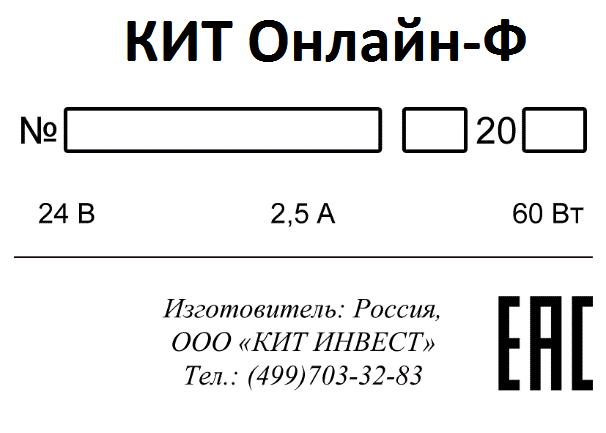 Рисунок 1. Шильдик.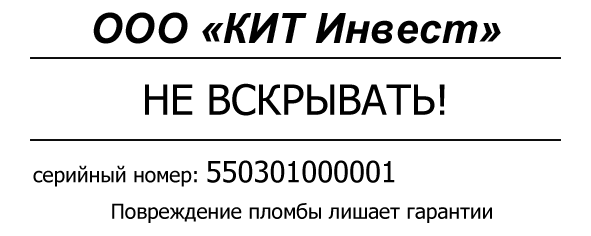 Рисунок 2. Образец заводской пломбы.Условия хранения, транспортировка, гарантии изготовителя 7.1. Гарантийный срок хранения ККТ – 6 месяцев со дня изготовления.7.2. ККТ следует хранить в упаковке на стеллажах в отапливаемых помещениях при температуре воздуха от +5С до +45С, при относительной влажности воздуха не более 90% при содержании в воздухе пыли, масла, влаги и агрессивных примесей, не превышающих норм для рабочей зоны производственных помещений.  Расстояние между складированными устройствами, стенами и полом должно быть не менее 10 см. Указанные ресурсы, сроки службы и хранения действительны при соблюдении потребителем требований действующей эксплуатационной документации.7.3. Транспортировка ККТ производится в транспортной упаковке изготовителя в закрытых транспортных средствах при температуре от +5°С до +45°С, относительной влажности не выше 90% при температуре +35°С и атмосферном давлении от 630 до 800 мм рт. ст. (от 84 до 107 кПа).7.4. Изготовитель гарантирует работоспособность ККТ в течение 12 месяцев с момента продажи за исключением следующих устройств в составе ККТ «КИТ Онлайн-Ф»:Кнопка «TEST» (на корпусе) и элементы шнурового присоединения.Фискальный накопитель (в случае комплектации «в составе с ФН»).Элементы питания.7.5. Завод изготовитель гарантирует работу ККТ «КИТ Онлайн-Ф» в течение всего гарантийного срока эксплуатации при соблюдении следующих условий:наличие непрерывного договора на обслуживание с аккредитованным сервисным центром на обслуживание и технический ремонт ККТ «КИТ Онлайн-Ф» с момента продажи устройства;сохранность документации на покупку ККТ «КИТ Онлайн-Ф»;наличие необходимых отметок о начале гарантийного срока в паспорте и гарантийном талоне, проставленные продавцом ККТ «КИТ Онлайн-Ф»;подтверждение от аккредитованного сервисного центра о соблюдении правил эксплуатации, транспортировки и хранения.7.6. Покупатель лишается гарантии в случаях:по истечении срока гарантийного обслуживания;при нарушении правил эксплуатации, хранения, транспортировки;при наличии наружных механических повреждений после ввода в эксплуатацию;при нарушении пломб изготовителя;при отсутствии паспорта или необходимых записей в нем;при обслуживании в неаккредитованных сервисных центрах.7.7. В случае несоблюдения условий, описанных в п.7.5, гарантия на устройство ККТ «КИТ Онлайн-Ф» не распространяется.7.8. Гарантийные обязательства не распространяются на ФН. Гарантийные обязательства по обслуживанию ФН распространяются на изготовителя ФН и осуществляются согласно паспорту ФН.Ввод в эксплуатацию8.1. Ввод ККТ в эксплуатацию осуществляется пользователем ККТ или техническими специалистами, в случае обращения пользователя ККТ в обслуживающую ККТ сервисную организацию, согласно документации на данную модель ККТ.8.2. При вводе ККТ в эксплуатацию заполняется «Акт ввода ККТ в эксплуатацию» пользователем ККТ или сотрудником уполномоченного АСЦ (в данном случае Акт должен быть заверен печатью АСЦ) и отрывной контрольный талон. Отрывной контрольный талон заполняют в двух экземплярах: для организации, осуществляющей ввод устройства в эксплуатацию; для эксплуатирующей организации.8.3. Эксплуатация ККТ должна производиться в соответствии с «Руководством по эксплуатации».Проведение пуско-наладочных работ9.1. После доставки ККТ к пользователю должна быть произведена приемка изделия от транспортной организации, доставившей его.9.2. Если при приемке было обнаружено повреждение упаковочной коробки, то составляется акт или делается отметка в товарно-транспортной накладной.9.3. Если ККТ вносится с холода в теплое помещение, то необходимо дать ей прогреться при комнатной температуре, не распаковывая, в течение минимум 6 часов.9.4. После распаковки ККТ проверить комплектность в соответствии с разделом 4 настоящего паспорта.9.5. Подключение пользователем ККТ к питанию до выполнения пуско-наладочных работ не разрешается. Претензии на неработоспособность ККТ до проведения пуско-наладочных работ изготовителем не принимаются.9.6. Для проведения пуско-наладочных работ необходимо:произвести осмотр ККТ;соединить и закрепить разъемы;произвести проверку функционирования в соответствии с руководством по эксплуатации;если во время проверки не было отказов, то ККТ считается прошедшей пуско-наладку и введенной в эксплуатацию. Оформляется акт ввода в эксплуатацию пользователем ККТ или сотрудником уполномоченного АСЦ (в этом случае Акт заверяется печатью АСЦ).9.7. Если при проведении пуско-наладочных работ произошел отказ, требующий проведения ремонтно-восстановительных работ, то необходимо обратиться в сервисный центр изготовителя или другую обслуживающую ККТ организацию.Свидетельство об упаковкеККТ «КИТ Онлайн-Ф» упакована согласно требованиям действующей технической документации.Дата упаковки: «___» ________________ 20     г.Упаковку произвел: _______________________Свидетельство о приёмкеККТ «КИТ Онлайн-Ф»Заводской № ККТ: ___________________________Дата изготовления: «___» ________________ 20     г.УтилизацияРазборка и утилизация ККТ, а также узлов и блоков, снятых с ККТ и не подлежащих восстановлению, производится сотрудниками лица, аккредитованного изготовителем.ККТ не представляет опасности для жизни и здоровья людей и окружающей среды. При утилизации с ККТ должен быть демонтирован узел ФН. Он должен храниться в течение 5 лет на предприятии, эксплуатировавшем ККТ.Все узлы, кроме ФН до истечения срока 5 лет с начала хранения, а также ФН по истечении срока 5 лет хранения подлежат утилизации через организации вторсырья.Сведения об условиях приобретения устройстваККТ «КИТ Онлайн-Ф»Заводской № ________________________________________________Продан  ____________________________________________________________________________________________________________________________________________________________________________ (наименование организации, адрес)Дата продажи _____________________________ Штамп магазина _____________________________________________ (личная подпись пользователя) Условия приобретения изделия ________________________________________________________________________________________________________________________________________________________Сведения о регистрации ККТ в налоговых органахВывод из эксплуатацииСведения об активации и закрытии ФНСведения о техническом обслуживанииПриложение ААкт ввода ККТ в эксплуатациюВвод машины в эксплуатацию произвел специалист(фамилия, инициалы пользователя илиномер, дата выдачи удостоверения на право техническогообслуживания и ремонта ККТ, фамилия и инициалы специалиста)(подпись)Наименование организации, проводившей ввод устройства в эксплуатацию______________________________________________________________________Устройство введено в эксплуатацию «___» ________________ 20     г.Примечание - После ввода устройства в эксплуатацию заполняют отрывной контрольный талон акта ввода устройства в эксплуатацию в срок, не превышающий 10 дней, направляют в адрес завода-изготовителя: ООО «КИТ ИНВЕСТ», 249855, Калужская область, Дзержинский район, п. Товарково, ул. Ленина, д. 4А.Приложение БФорма талона на проведение гарантийного ремонта1. ККТ «КИТ Онлайн-Ф» 2. Заводской № ___________________________3. Дата изготовления “____” ____________  _____ г.4. Наименование и адрес предприятия поставщика:ООО «КИТ ИНВЕСТ», 249855, Калужская область, Дзержинский район, п. Товарково, ул. Ленина, д. 4А.5. Дата ввода в эксплуатацию “____” ____________  _____ г.6. Наименование и адрес предприятия-пользователя	7. Наработка ККТ с начала эксплуатации до отказа, ч.	 8. Внешние проявления отказа 	9. Принятые меры (номер отказавшего блока, позиция и тип элемента, предполагаемая причина отказа) 	«___» _________________ 20     г(дата оформления талона)        М.П.М.П.(место печати предприятия-изготовителя)Форма талона на проведение гарантийного ремонта1. ККТ «КИТ Онлайн-Ф» 2. Заводской № ___________________________3. Дата изготовления “____” ____________  _____ г.4. Наименование и адрес предприятия поставщика:ООО «КИТ ИНВЕСТ», 249855, Калужская область, Дзержинский район, п. Товарково, ул. Ленина, д. 4А.5. Дата ввода в эксплуатацию “____” ____________  _____ г.6. Наименование и адрес предприятия-пользователя	7. Наработка ККТ с начала эксплуатации до отказа, ч.	 8. Внешние проявления отказа 	9. Принятые меры (номер отказавшего блока, позиция и тип элемента, предполагаемая причина отказа) 	«___» _________________ 20     г(дата оформления талона)        М.П.М.П.(место печати предприятия-изготовителя)Форма талона на проведение гарантийного ремонта1. ККТ «КИТ Онлайн-Ф» 2. Заводской № ___________________________3. Дата изготовления “____” ____________  _____ г.4. Наименование и адрес предприятия поставщика:ООО «КИТ ИНВЕСТ», 249855, Калужская область, Дзержинский район, п. Товарково, ул. Ленина, д. 4А.5. Дата ввода в эксплуатацию “____” ____________  _____ г.6. Наименование и адрес предприятия-пользователя	7. Наработка ККТ с начала эксплуатации до отказа, ч.	 8. Внешние проявления отказа 	9. Принятые меры (номер отказавшего блока, позиция и тип элемента, предполагаемая причина отказа) 	«___» _________________ 20     г(дата оформления талона)        М.П.М.П.(место печати предприятия-изготовителя)Форма талона на проведение гарантийного ремонта1. ККТ «КИТ Онлайн-Ф» 2. Заводской № ___________________________3. Дата изготовления “____” ____________  _____ г.4. Наименование и адрес предприятия поставщика:ООО «КИТ ИНВЕСТ», 249855, Калужская область, Дзержинский район, п. Товарково, ул. Ленина, д. 4А.5. Дата ввода в эксплуатацию “____” ____________  _____ г.6. Наименование и адрес предприятия-пользователя	7. Наработка ККТ с начала эксплуатации до отказа, ч.	 8. Внешние проявления отказа 	9. Принятые меры (номер отказавшего блока, позиция и тип элемента, предполагаемая причина отказа) 	«___» _________________ 20     г(дата оформления талона)        М.П.М.П.(место печати предприятия-изготовителя)Форма талона на проведение гарантийного ремонта1. ККТ «КИТ Онлайн-Ф» 2. Заводской № ___________________________3. Дата изготовления “____” ____________  _____ г.4. Наименование и адрес предприятия поставщика:ООО «КИТ ИНВЕСТ», 249855, Калужская область, Дзержинский район, п. Товарково, ул. Ленина, д. 4А.5. Дата ввода в эксплуатацию “____” ____________  _____ г.6. Наименование и адрес предприятия-пользователя	7. Наработка ККТ с начала эксплуатации до отказа, ч.	 8. Внешние проявления отказа 	9. Принятые меры (номер отказавшего блока, позиция и тип элемента, предполагаемая причина отказа) 	«___» _________________ 20     г(дата оформления талона)        М.П.М.П.(место печати предприятия-изготовителя)Приложение ВСведения о пломбированииТаблица В.1Приложение Г Места пломбированияККТ «КИТ Онлайн-Ф»Г.1 Количество пломб – 1: наклеивается на боковую стенку корпуса и нижнюю крышку одновременно для предотвращения доступа к внутренней части ККТ. Шильдик наклеивается на дно корпуса ККТ (рисунок Г.1).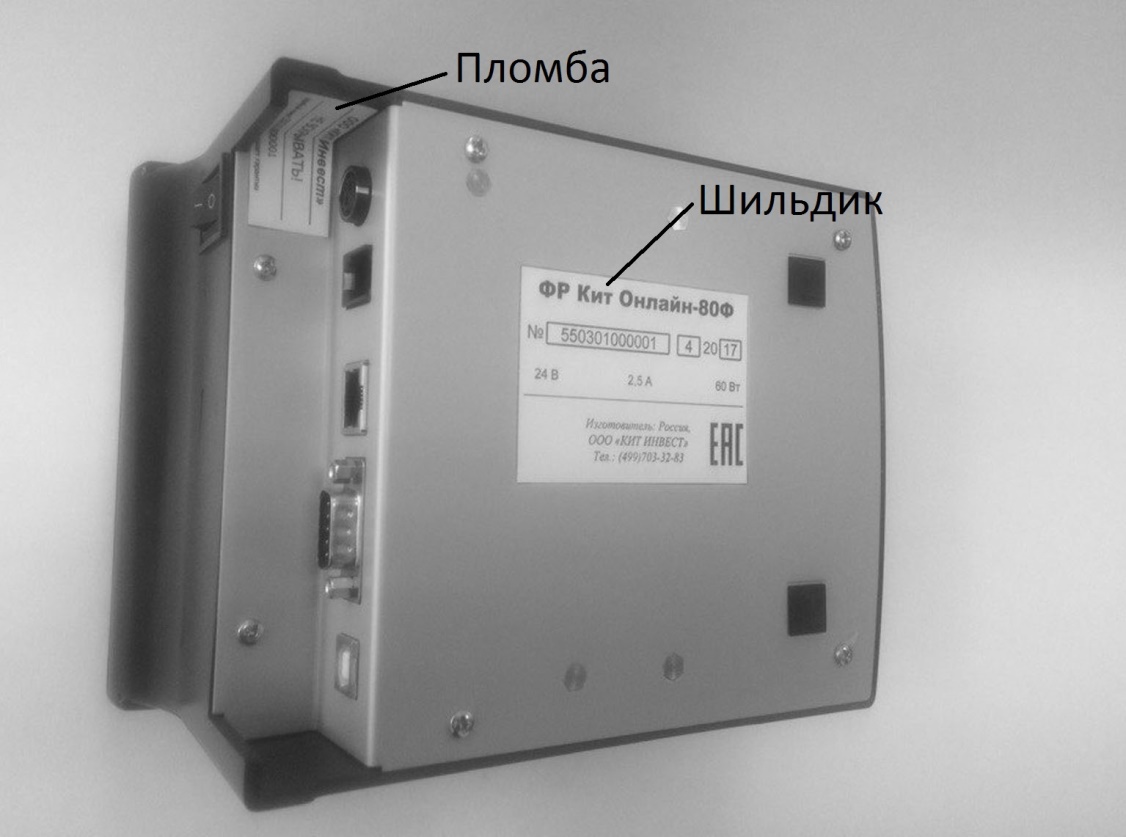 Рисунок Г.1.Приложение ДИзготовитель ККТСведения об изготовителе приведены в таблице Д.1.Таблица Д.1.№НаименованиеОбозначениеКол-воПримечание1ККТ КИТ Онлайн-Ф12Блок питания124 В; 2,5 А3Кабель для подключения ККТ с ПК14Фискальный накопительРасходные материалыРасходные материалыРасходные материалыРасходные материалыРасходные материалы5Рулон термочувствительной бумаги1ширина 80 ммДокументацияДокументацияДокументацияДокументацияДокументация6Инструкция по эксплуатации17Паспорт18Паспорт фискального накопителяДатаТип процедуры. (регистрация, снятие с регистрации)ПользовательФ.И.О., подпись руководителя, М.П.Дата вводаМесто установкиДата       выводаПричина выводаФамилия и подпись лица, проводившего работыДатаЗаводской № ФНТип процедуры (активизация, закрытие ФНДолжность, Ф.И.О. лица, проводившего процедуруПодпись, М.П.ДатаЗамечания о техническом состоянииДолжность, Ф.И.О. ответственного лицаПодпись, М.П.                                                                                                                   Линия отрываОТРЫВНОЙ КОНТРОЛЬНЫЙ ТАЛОНАкт ввода ККТ в эксплуатацию1 ККТ «КИТ Онлайн-Ф» 2 Заводской номер _____________________________________3 Дата выпуска «___» ___________________________ 20     г.4 Место установки _________________________________________________________________________________________(наименование организации, почтовый адрес, телефон)5 Дата ввода в эксплуатацию «___» _______________ 20     г.6 Кем проводилась установка ККТ _______________________________(фамилия, инициалы пользователя______________________________________________________________или номер, дата выдачи удостоверения______________________________________________________________на право технического обслуживания и ремонта ККТ,______________________________________________________________фамилия и инициалы специалиста)7 Фамилия, инициалы специалиста, который будет производить техническое обслуживание фискального регистратора, номер удостоверения и дата его выдачи______________________________________________________________«___» _________________ 20     г                                                                                                                   Линия отрываОТРЫВНОЙ КОНТРОЛЬНЫЙ ТАЛОНАкт ввода ККТ в эксплуатацию1 ККТ «КИТ Онлайн-Ф» 2 Заводской номер _____________________________________3 Дата выпуска «___» ___________________________ 20     г.4 Место установки _________________________________________________________________________________________(наименование организации, почтовый адрес, телефон)5 Дата ввода в эксплуатацию «___» _______________ 20     г.6 Кем проводилась установка ККТ _______________________________(фамилия, инициалы пользователя______________________________________________________________или номер, дата выдачи удостоверения______________________________________________________________на право технического обслуживания и ремонта ККТ,______________________________________________________________фамилия и инициалы специалиста)7 Фамилия, инициалы специалиста, который будет производить техническое обслуживание фискального регистратора, номер удостоверения и дата его выдачи______________________________________________________________«___» _________________ 20     гСпециалист, производивший установку ККТПользователь ККТ(подпись)(подпись)(инициалы, фамилия)(инициалы, фамилия)Специалист, производивший установку ККТПользователь ККТ(подпись)(подпись)(инициалы, фамилия)(инициалы, фамилия)Специалист, производивший установку ККТПользователь ККТ(подпись)(подпись)(инициалы, фамилия)(инициалы, фамилия)Специалист, производивший установку ККТПользователь ККТ(подпись)(подпись)(инициалы, фамилия)(инициалы, фамилия)Специалист, производивший установку ККТПользователь ККТ(подпись)(подпись)(инициалы, фамилия)(инициалы, фамилия)Наименование         изделия,        составной  частиКоличество пломбПломбаОрганизация, пломбирующая изделие, составную частьДата и причина пломбированияОттиск пломбира после  перепломбированияДолжность, инициалы и фамилия лица, проводившего пломбирование (перепломбирование), подпись1НЕ ВСКРЫВАТЬНаименование организацииАдресТелефонООО «КИТ ИНВЕСТ»249855, Калужская область, Дзержинский район, п. Товарково, ул. Ленина, д. 4АТел: 8(499)703-32-83Отдел технического контроля249855, Калужская область, Дзержинский район, п. Товарково, ул. Ленина, д. 4АТелефон горячей линии8(800)5555-634